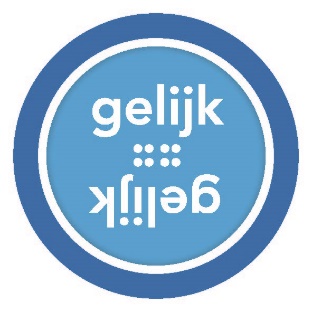 Tweede nationale netwerkdag Gelijk is GelijkBeatrixgebouw Jaarbeursplein UtrechtDatum: 3-12-20199.30 uur	Ontvangst door Cabaret de Gemeentereiniging/dagvoorzitter en inschrijving10.15 uur	Welkom door dagvoorzitter Jan Troost		Première: Inclusief beleven!10.30 uur	Hoe kijken wij naar een handicap?Mari Sanders, regisseur Rolstoel Roadmovie, vertelt over hoe komt het dat wij in Nederland nog heel erg vanuit een medisch oogpunt kijken naar een handicap. En wat is er nodig om in Nederland een vriendelijkere plek te maken voor mensen met een handicap?11.00 uur	Hoe toegankelijk zijn goederen en diensten na 3 jaar VN-verdrag Handicap?Collegelid Marjolein Swaanenburg- van Roosmalen presenteert het rapport over de toegankelijkheid van goederen en diensten (onderwijs, cultuur en recreatie, sport, huisvesting, detailhandel en horeca, vervoer, zorg, financiële diensten en verzekeringen). Het College voor de Rechten van de Mens houdt toezicht op de naleving van het VN-verdrag Handicap in Nederland.11.30 uur	Belangenbehartiging en het VN-verdrag Handicap		Paul van Trigt Historicus Universiteit Leiden: emancipatie van Nederlanders met een		beperking en het VN-verdrag Handicap in historisch perspectief.11.50 uur	Lanceringsplatform12.00 uur	Lunch en netwerk bijeenkomst en vraagbaak tafels		Deelnemers vraagbaak tafels:Niets over ons zonder onsVNG: Iedereen doet mee!DisplaceMKB NederlandIeder(in)Alliantie VN-verdragOnbeperkt meedoenCoalitie voor InclusieCollege voor de Rechten van de MensInclusie VerenigtPBT ConsultTerug naar de bossenOngehinderdToegankelijkheid bij evenementenAdviespunt ervaringsdeskundigheid14.00 uur	Welkom terug door dagvoorzitter met Cabaret de Gemeentereiniging14.15 uur	Hoe staat Nederland ervoor? 		José Smits en Jacqueline Schoonheim delen de onderzoeksuitkomsten van de		schaduwrapportage op de voortgang van de implementatie van het VN-verdrag		Handicap. 14.45 uur	Debat met de zaal o.l.v. dagvoorzitter: Inclusie een sprookje?!		Illya Soffer, Ieder(in)		Mari Sanders, filmmaker		Kersten Leidorf, Vereniging Nederlandse Gemeenten		Xandra Koster, Niets Over Zonder OnsEen spreker namens MKB Nederland15.45 uur	Bekendmaking Broeder Tuck Award 2019		Door de voorzitter van de jury: Paul Depla, burgemeester Breda16.00 uur	Afsluiting door Cabaret de Gemeentereiniging16.15 uur	Borrel en netwerken